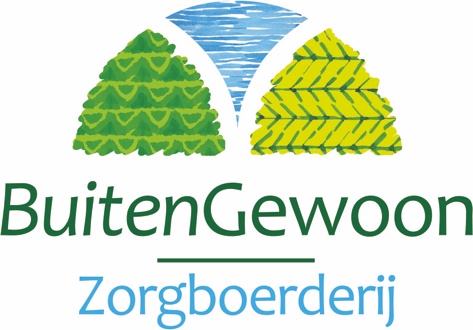 Aanvraagformulier Dagverzorging.1. Uw persoonlijke gegevens Achternaam ………………………………………………… tussenvoegsel………………… Voorletters ……………………………… Voornaam:…………………………………………………	
Man / Vrouw* Hoe wilt u aangesproken worden…………………………………………………………………………………Geboortedatum Dag……………………… Maand………………  Jaar………………… Burgerlijke staat …………………………………………… (gehuwd,ongehuwd,weduwe/weduwnaar etc.) Burger Service Nummer: ………………………………………………Identiteitskaart of Paspoort*. Documentnummer:……………………………………………Geldig tot:………………………………………………………………Naam partner ………………………………………………… tussenvoegsel………………… (indien van toepassing) Voorletters ………………… man / vrouw*Geboortedatum partner: Dag…………………… Maand……………… Jaar………………… 2. Uw leefsituatie Adres Straat:……………………………………………………… Huisnr:……………… Postcode:………………………… Plaats:………………………………………… Telefoonnummer:…………………………………………… Mobiele nummer:………………………………… Hoe woont u ?  ………………………………………………………………………………………… (denk aan: alleenwonend,samenwonend met partner, andere huisgenoten) *Doorhalen wat niet van toepassing is.3. Uw contactpersoon Heeft u een (of twee)contactpersoon(-en) waar ,als u er niet bent,contact mee opgenomen kan worden ? Zo ja: 1e:Achternaam  …………………………………………………Tussenvoegsel…………………… Voorletters ………………  Relatie tot vrager……………………………………………………………… Geslacht man / vrouw*  Adres/straat:………………………………………………………………………………… Huisnr. ………… Postcode: ……………………… Plaats: …………………………………………………… Telefoon: …………………………………… Mobiel …………………………………… Email: ……………………………………………………………………………………………… Evt. 2e (contactpersoon):Achternaam ……………………………………………………Tussenvoegsel………………Voorletters……………………………Relatie tot vrager……………………………………Geslacht *man / vrouwTelefoon / mobiel nummer:…………………………………………………………………Email:……………………………………………………………………………………………………………4. Uw postadres Naar welk adres kan de post gestuurd worden? 1.  Mijn woonadres ja / nee* 2. Adres van mijn 1e contactpersoon ja / nee* (*doorhalen wat niet van toepassing is) 3. Ander adres/straat: ………………………………………………………………… Huisnr: ………… Postcode: ……………………… Plaats: ……………………………………………………………… 5. Uw huisarts / ApotheekAchternaam ………………………………………………… Tussenvoegsel…………………… Adres/postcode:…………………………………………………………………………… Huisnr……………… Postcode :……………………… Plaats: ………………………………………………… Telefoon: ………………………………………………… Mobiel: ………………………………………Apotheek…………………………………………………………………6.  Uw zorgverzekeraar Naam verzekeraar …………………………………………………………………………………… Polisnummer ……………………………………………………………………………7.  Huidige woonsituatie In wat voor soort woning woont u op dit moment? (Denk aan: eengezinswoning, appartement, flat etc.) ……………………………………………………………………………………………………… ……………………………………………………………………………………………………… 8. Levensbeschouwing (protestant,Katholiek etc.) …………………………………………………………….9. Uw vraag Kunt u benoemen welke Hoofddiagnose is gesteld, door wie(behandeld arts) en wanneer?…………………………………………………………………………………………………………………………………………………………………………………………………………………………………………………………………………………………………………………………………………………………………………………………………………………………………………………………………………………………………………………………………………………………………Kunt u in uw eigen woorden opschrijven welke hulp /zorg u nodig heeft? ……………………………………………………………………………………………………… ……………………………………………………………………………………………………… ……………………………………………………………………………………………………… Bent u bekend met andere (lichamelijke) aandoeningen?……………………………………………………………………………………………………………………………………………………………………………………………………………………………………………………………………………………………………………………………………………………………………………………………………………………………………………………………………………………………………………………………………………………………………………………………………………………………………………………………………………………………………………………………………………………………………………………………………………Welke medicijnen gebruikt u en hoe vaak?………………………………………………………………………………………     ……………………………………………………………………………………………………………………………………………………………………………………………     …………………………………………………………………………………………………………………………………………………………………………………………     …………………………………………………………………………………………………Heeft u nu hulp? Zo ja: Wie is uw Casemanager(naam en tel.)?……………………………………………………………………………………………………………………………………………………………………………………………De naam en het telefoonnummer van desbetreffende zorgorganisatie.…………………………………………………………………………………………………………………………………………………………………………………………Heeft u reeds een Indicatie ?Ja  /  Nee*                            Zo ja, welke vorm( vanuit de WMO/CIZ) en de geldigheidstermijn?………………………………………………………………………………………………………………………………………………………………………………………………Kunt u aangeven waarom u interesse heeft voor de Zorgboerderij BuitenGewoon  ? ……………………………………………………………………………………………………………………………………………………………………………………………………………………………………………………………………………………………………………………………………………………………………………………………………………………………………………………………………………………………………………………………………………………………………………………………………………………… 10.   Heeft u een wettelijke vertegenwoordiger ? (s.v.p. omcirkelen/invullen) 1. Nee 2. Ja, is tevens de contactpersoon 3. Anders, namelijk: Naam …………………………………………………………………… …Tussenvoegsel ……………… Adres Straat: …………………………………………………………………………………… Huisnr:………………Postcode: …………………………………… Plaats: …………………………………… Telefoon: ………………………………………………… Mobiel: ……………………………………Email: ………………………………………………………………………………………… 11. Zijn er nog bijzonderheden die wij moeten weten van u? Denkend aan: allergieën andere, niet benoemde bijzonderheden?……………………………………………………………………………………………………………………………………………………………………………………………………………………………………………………………………………………………………………………………………12. Bank/Gironummer.IBAN Bank/ Giro:……………………………………………………………………………………………………………Wij danken u voor het invullen van dit vragenformulier. Wij zullen uw aanvraag zo snel mogelijk behandelen en zullen met u of uw   contactpersoon spoedig contact opnemen.Stuurt u dit formulier op naar het volgende adres: Zorgboerderij BuitenGewoon t.a.v. dhr. A.J. Buijs Noordeindseweg 40 2645 BC Delfgauw. 015-2573655.                                   .-.-.-.-.-. Tot slot verzoeken wij u onderstaande gegevens nog in te vullen. Naar waarheid ingevuld door: Uzelf 			en/of	Contactpersoon Naam ……………………………………. 		Naam …………………………………………………. Datum ……………………………………. 		Datum ……………………………………………….. Plaats ……………………………………. 		Plaats ………………………………………